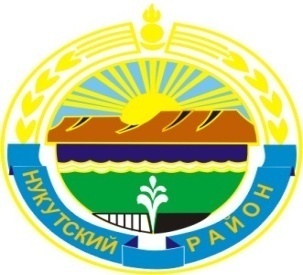 МУНИЦИПАЛЬНОЕ  ОБРАЗОВАНИЕ«НУКУТСКИЙ  РАЙОН»АДМИНИСТРАЦИЯМУНИЦИПАЛЬНОГО ОБРАЗОВАНИЯ«НУКУТСКИЙ РАЙОН»	ПОСТАНОВЛЕНИЕ	от 18 мая 2017 года                                      № 162                                        п. НовонукутскийО проведении ярмарки «Сур-Харбан 2017»	В соответствии с Федеральным законом от 28 декабря 2009 года № 381-ФЗ «Об основах государственного регулирования торговой деятельности в Российской Федерации», Положением о порядке организации ярмарок на территории Иркутской области и продажи товаров (выполнения работ, оказания услуг) на них и требованиях к организации продажи товаров (выполнения работ, оказания услуг) на ярмарках, организованных на территории Иркутской области, утвержденным постановлением Правительства Иркутской области от 17 ноября 2010 года № 284-пп, руководствуясь ст. 35 Устава муниципального образования «Нукутский район», АдминистрацияПОСТАНОВЛЯЕТ:Провести ярмарку «Сур-Харбан 2017» (далее – ярмарка).Утвердить план мероприятий по организации ярмарки и продажи товаров на ней (Приложение № 1).Управлению экономического развития и труда Администрации муниципального образования «Нукутский район» (Платонова Н.А.) обеспечить привлечение для участия в ярмарке юридических, физических лиц и индивидуальных предпринимателей.Опубликовать настоящее постановление в газете «Свет Октября» и разместить на официальном сайте муниципального образования «Нукутский район».Контроль за исполнением настоящего постановления возложить на первого заместителя мэра муниципального образования «Нукутский район» Т.Р. Акбашева. Мэр                                                                                           С.Г. ГомбоевПриложение №1к постановлению АдминистрацииМО «Нукутский район»от 18.05.. № 162ПЛАН МЕРОПРИЯТИЙПО ОРГАНИЗАЦИИ ЯРМАРКИ И ПРОДАЖИ ТОВАРОВ НА НЕЙПриложение 1к плану мероприятийпо организации ярмаркии продажи товаров на нейПОРЯДОК ОРГАНИЗАЦИИ ЯРМАРКИ Порядок организации ярмарок и продажи товаров на них разработан в соответствии с Федеральным законом от 28 декабря 2009 года № 381-ФЗ «Об основах государственного регулирования торговой деятельности в Российской Федерации» и Положением о порядке организации ярмарок на территории Иркутской области и продажи товаров (выполнения работ, оказания услуг) на них и требованиях к организации продажи товаров (выполнения работ, оказания услуг) на ярмарках, организованных на территории Иркутской области», утвержденным постановлением Правительства Иркутской области от 17 ноября 2010 года № 284-пп (далее - Ярмарки).Наименование ярмарки: «Сур-Харбан 2017»Организатором ярмарки является Администрация муниципального образования «Нукутский район» в лице управления экономического развития и труда Администрации муниципального образования «Нукутский район» (далее – организатор ярмарки)Адрес местонахождения организатора ярмарки: 669401, Иркутская область, Нукутский район, п. Новонукутский, ул. Ленина, 26.Ярмарка организована в целях создания условий для обеспечения жителей Нукутского района и гостей праздника продовольственными и непродовольственными товарами, а так же для обеспечения доступности реализуемых на территории Нукутского района товаров.Адрес места проведения ярмарки: 669401, Иркутская область, Нукутский район, п. Новонукутский, ул. Кирова, 25.Сроки проведения ярмарки: с 7 июля 2017 года по 8 июля 2017 года.Режим работы ярмарки с 9-00 часов до 21-00 часов.Тип ярмарки: универсальная праздничная.Категории участников ярмарки: юридические лица и индивидуальные предприниматели, зарегистрированные в установленном действующим законодательством Российской Федерации порядке, а также граждане (в том числе граждане – главы крестьянских (фермерских) хозяйств, члены таких хозяйств, граждане, ведущие личные подсобные хозяйства или занимающиеся садоводством, огородничеством, животноводством) (далее – участники ярмарки). Ассортимент реализуемых на ярмарке товаров:безалкогольные напитки;мороженое и прочие сладости в индивидуальной упаковке;выпечка;овощи и фрукты;горячие блюда;игрушки, воздушные шары;летняя одежда, солнцезащитные очки, летние головные уборы;сувенирная продукция;детские аттракционы.Размещение участников ярмарки осуществляется согласно схеме размещения мест для продажи товаров на ярмарке (Приложение 1 к порядку организации ярмарки и продажи товаров на ярмарке).Организатор ярмарки в процессе организации ярмарки обеспечивает:наличие при входе на ярмарку вывески с указанием наименования организатора ярмарки, адреса его местонахождения, режима работы ярмарки;надлежащее санитарно-техническое состояние территории, на которой организуется проведение ярмарки, и мест для продажи товаров (выполнения работ, оказания услуг);оснащение территории, на которой организуется проведение ярмарки, урнами для сбора мусора;доступность территории и торговых мест на ярмарке для инвалидов (включая инвалидов, использующих кресла-коляски и собак-проводников) и других маломобильных групп населения;соблюдение на территории, на которой организуется проведение ярмарки, установленных законодательством требований пожарной безопасности, охраны общественного порядка;проверку соответствия занимаемых участниками ярмарки мест для продажи товаров (выполнения работ, оказания услуг) согласно утвержденной им схеме размещения мест для продажи товаров (выполнения работ, оказания услуг) на ярмарке; исполнение иных обязанностей, предусмотренных действующим законодательством в области торговой деятельности и настоящим Положением. Участники ярмарки обеспечивают:соответствие занимаемых мест для продажи товаров (выполнения работ, оказания услуг) утвержденной организатором ярмарки схеме размещения указанных мест для продажи товаров (выполнения работ, оказания услуг) на ярмарке;хранение в течение всего периода осуществления деятельности по продаже товаров (выполнению работ, оказанию услуг) на ярмарке документов, подтверждающих предоставление места для продажи товаров (выполнения работ, оказания услуг) на ярмарке;обязательное наличие вывески с наименованием хозяйствующего субъекта, меню (для предприятий общественного питания), ассортимента предлагаемых товаров (для предприятий торговли), режима работы;опрятный внешний вид работников, наличие спецодежды (фартуки, головные уборы, халаты и пр.);исполнение иных обязанностей, предусмотренных действующим законодательством в области торговой деятельности и настоящим Положением.Перечень документов, необходимых участникам ярмарки для продажи товаров на ярмарке:1) Для физических лиц:копия документа, удостоверяющего личность;копия документа, подтверждающего ведение личного  подсобного   хозяйства или  занятие садоводством, огородничеством, животноводством (членская книжка, правоустанавливающие документы  на земельный участок, с целевым назначением: под огород, ведение личного подсобного хозяйства, дачного хозяйства и др.).2) Для юридических лиц:выписка из Единого государственного реестра юридических лиц;копия документа, подтверждающего полномочия руководителя;копия документа, удостоверяющего личность;копия  документа,  удостоверяющего права (полномочия) представителя юридического  лица, если с заявлением обращается представитель юридического лица (приказ, доверенность).3) Для индивидуальных предпринимателей:выписка   из   Единого   государственного  реестра  индивидуальных предпринимателей;копия документа, удостоверяющего личность;копия  документа,  удостоверяющего права (полномочия) представителя индивидуального предпринимателя, если с заявлением обращается представитель.Передача торгового места третьим лицам запрещается.При организации продажи товаров, а также при реализации товаров на ярмарке организатор ярмарки и участники ярмарки обязаны обеспечить соблюдение требований действующего законодательства Российской Федерации о защите прав потребителей, в области обеспечения санитарно-эпидемиологического благополучия населения, пожарной безопасности, охраны окружающей среды и других требований, установленных действующим законодательством.Приложение  1к Порядку организации ярмаркиПриложение 2к Плану мероприятийпо организации ярмаркии продажи товаров на ярмаркеПОРЯДОКПРЕДОСТАВЛЕНИЯ МЕСТ ДЛЯ ПРОДАЖИ ТОВАРОВ НА ЯРМАРКЕ1. Категория участников ярмарки: юридические лица и индивидуальные предприниматели, зарегистрированные в установленном действующим законодательством Российской Федерации порядке, а также граждане (в том числе граждане - главы крестьянских (фермерских) хозяйств, члены таких хозяйств, граждане, ведущие личные подсобные хозяйства или занимающиеся садоводством, огородничеством, животноводством).2. Для участия в ярмарке хозяйствующие субъекты, указанные в пункте 1 настоящего порядка, представляют организатору ярмарки заявку по форме согласно приложению 1 к настоящему порядку с приложением соответствующих документов.3. Заявку необходимо представить по адресу организатора ярмарки на бумажном носителе при личном обращении, направить посредством почтовой связи или на электронный адрес economnuk@mail.ru.4. Срок подачи заявки на предоставление места для продажи товаров на ярмарке – с 29 мая 2017 года по 23 июня 2017 года.5. Поданные заявки рассматриваются в течение пяти рабочих дней с даты подачи заявки.6. Количество мест для продажи товаров на ярмарке - 30 (тридцать).7. Места на ярмарке предоставляются согласно схеме размещения мест для продажи товаров на ярмарке (Приложение 2 к порядку организации ярмарки и продажи товаров на ярмарке).8. Места на ярмарке предоставляются на безвозмездной основе.9. Основаниями для отказа в предоставлении места для продажи товаров на ярмарке являются:а) поступление заявки на участие по истечении срока, установленного в п. 4 Порядка предоставления мест для продажи товаров на ярмарке;б) непредставление или представление не в полном объеме требуемых документов согласно форме заявки на участие в ярмарке (Приложение 1 к Порядку предоставления мест для продажи товаров на ярмарке).10. Уведомление об отказе в представлении места для продажи товаров на ярмарке согласно форме уведомления об отказе в предоставлении места для продажи товаров на ярмарке (Приложение 2 к Порядку предоставления мест для продажи товаров на ярмарке) направляется в течение десяти рабочих дней с даты подачи заявки.Приложение  1к Порядку предоставления местдля продажи товаров на ярмаркеФОРМА ЗАЯВКИНА УЧАСТИЕ В ЯРМАРКЕМэру муниципального образования«Нукутский район»                                    Гомбоеву С.Г.                                   от _____________________________________наименование (для юридических лиц),Ф.И.О. (для физических лиц)                                    ______________________________________________________________________________                                    _______________________________________(юридический, почтовый адрес)                                    _______________________________________контактная информация (номер телефона, адрес электронной почты)ЗАЯВЛЕНИЕПрошу предоставить место для продажи товаров на ярмарке «Сур-Харбан 2017» по адресу: 669401, Иркутская область, Нукутский район, п. Новонукутский, ул. Кирова, 25.Дата проведения ярмарки: с «___» _______ 2017 года по «__» ________ 2017 года.Ассортимент товаров:_____________________________________________________________________;_____________________________________________________________________;_____________________________________________________________________;_____________________________________________________________________;_____________________________________________________________________;_____________________________________________________________________;_____________________________________________________________________.с использованием торгового оборудования: ________________________________________(тип торгового оборудования) 	Приложение:_____________________________________________________________________;_____________________________________________________________________;_____________________________________________________________________;_____________________________________________________________________.«____» _____________ 2017 года                    _____________                   _________________        (подпись)                                                  (Ф.И.О.)Приложение 2к Порядку предоставления местдля продажи товаров на ярмаркеФОРМА УВЕДОМЛЕНИЯОБ ОТКАЗЕ В ПРЕДОСТАВЛЕНИИ МЕСТА ДЛЯ ПРОДАЖИ ТОВАРОВНА ЯРМАРКЕ                                 _______________________________________наименование (для юридических лиц),Ф.И.О. (для физических лиц)                                    _______________________________________                                    _______________________________________(юридический, почтовый адрес)                                    _______________________________________контактная информация (номер телефона, адрес электронной почты)УВЕДОМЛЕНИЕоб отказе в предоставлении места для продажи товаров на ярмаркеАдминистрация  муниципального образования «Нукутский район» извещает Вас об отказе в предоставлении  места  для  продажи  товаров  на  ярмарке «Сур-Харбан 2017» по адресу: 669401, Иркутская область, Нукутский район, п. Новонукутский, ул. Кирова, 25, - по причине: ________________________________________________________________________________________________________________________________________________________«____» _____________ 2017 года                     Мэр                                                                                           С.Г. Гомбоев№ п\пНаименование мероприятийСрок реализации мероприятийОтветственные исполнители1Определить порядок организации ярмарки (Приложение 1 к плану мероприятий по организации ярмарки и продажи товаров на ярмарке)Май Вр.и.о. ведущего специалиста по потребительскому рынку и защите прав потребителей2Определить ассортимент реализуемых на ярмарке товаров в соответствии с Общероссийским классификатором продукции по видам экономической деятельности ОК 034-2007 (КПЕС 2002), принятым Приказом Федерального агентства по техническому регулированию и метрологии Министерства экономического развития и торговли Российской Федерации от 22.11.2007 № 329-стМай Вр.и.о. ведущего специалиста по потребительскому рынку и защите прав потребителей3Определить схему размещения мест для продажи товаров на ярмарке (Приложение 1 к порядку организации ярмарки)Май Вр.и.о. ведущего специалиста по потребительскому рынку и защите прав потребителей4Определить порядок предоставления мест для продажи товаров на ярмарке (Приложение 2 к плану мероприятий по организации ярмарки и продажи товаров на ярмарке)Май Вр.и.о. ведущего специалиста по потребительскому рынку и защите прав потребителей5Обеспечить регистрацию письменных заявок на участие в ярмарке Май-июнь Вр.и.о. ведущего специалиста по потребительскому рынку и защите прав потребителей6Обеспечить в ходе проведения ярмарки соблюдение на территории, на которой организуется ярмарка, установленных законодательством требований охраны общественного порядкаИюль Отделение полиции МО МВД России «Заларинский» дислокация п. Новонукутский7Обеспечить в ходе проведения ярмарки соблюдение на территории, на которой организуется ярмарка, установленных законодательством требований пожарной безопасностиИюльПСЧ №14 по охране(п. Новонукутский) ФГКУ«4 отряд ФПС по Иркутской области»8Обеспечить в ходе проведения ярмарки контроль за соблюдением ассортимента продаваемых товаров на ярмаркеМай Вр.и.о. ведущего специалиста по потребительскому рынку и защите прав потребителей9Обеспечить в ходе проведения ярмарки контроль за соответствием занимаемых участниками ярмарки мест схеме размещения мест для продажи товаров на ярмаркеМай-июнь Вр.и.о. ведущего специалиста по потребительскому рынку и защите прав потребителейСХЕМА РАЗМЕЩЕНИЯ МЕСТ НА ЯРМАРКЕ                     Стадион	ФОКТрибуныСценаВолейбольные площадкиТрибуна